Publicado en  el 04/02/2016 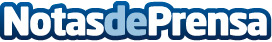 La Policia Nacional identifica el creador de dos perfiles de Twitter que enaltecían el terrorismo y la violéncia de géneroDespués de que diversos seguidores de la cuenta oficial de la Policía alertaran de la existencia de las estas cuentas y de su contenido, la policía ha logrado identificar al responsable. El hombre, de 20 años y natural de Barcelona, ocultaba sus datos para evitar ser identificado y ya ha comparecido en las dependencias de la Brigada Provincial de Policía Judicial de Barcelona por los delitos de odio y enaltecimiento de terrorismo que se le atribuyenDatos de contacto:Nota de prensa publicada en: https://www.notasdeprensa.es/la-policia-nacional-identifica-el-creador-de Categorias: Nacional http://www.notasdeprensa.es